Ответственность за незаконное предпринимательствоЕсли вы занимаетесь коммерческой деятельностью, регистрация в налоговой инспекции обязательна. Вы можете зарегистрироваться как индивидуальный предприниматель или как самозанятый. В противном случае, возможен штраф или ответственность, вплоть до уголовной, за незаконную предпринимательскую деятельность. Предпринимательская деятельность — деятельность, которая отвечает хотя бы одной из характеристик:систематическое получение дохода от продажи товаров или услуг, выполнения работ, использования имущества;регулярность сделок, при этом частные случаи получения дохода не являются предпринимательством;самостоятельность ведения деятельности, без контроля руководителя;работа на свой риск, который связан с получением убытка и потерей всего имущества.Если ваша деятельность соответствует, хотя бы одному из указанных признаков, она является предпринимательской.Деятельность будет незаконной, если вы осуществляете ее:без государственной регистрации;без лицензии, если бизнес подпадает под лицензирование;с нарушением правил регистрации;при предоставлении ложных данных при регистрации.За незаконное предпринимательство вы можете получить штраф или вас привлекут к уголовной ответственности.Ответственность за ведение незаконного предпринимательства может быть 3-х видов:Налоговая. Налоговое законодательство не предусматривает ответственности за незаконное предпринимательство, но может привлечь к штрафам:за неуплату налога — 20% от суммы неуплаченных налогов. Если будет доказано, что вы уклонялись от уплаты осознанно, тогда штраф составит 40% от суммы неуплаченных взносов.за не постановку на учет — 10 000 рублей, а за ведение деятельности предпринимателем без постановки на учет, штраф составит 10% от полученных доходов (но не менее 40 000 руб.)Административная:ведение деятельности без регистрации ИП — штраф от 500 до 2000 рублей,деятельность без лицензии, когда она нужна — штраф от 2000 до 2500 рублей.Уголовная, но привлечь к ней могут, если доказанный доход от нелегального бизнеса был получен в крупном размере, а это более 2,25 миллиона рублей. В данном случае вас могут привлечь к ответственности следующими способами:штраф до 300 000 рублей или в размере полученного за 2 года дохода,обязательные работы до 480 часов, арест до 6 месяцев.Если суд примет решение, что ущерб был особо крупным или преступление совершалось группой лиц по предварительному сговору, тогда сумма штрафа возрастет до 500 000 рублей, а арест могут заменить лишением свободы до 5 лет.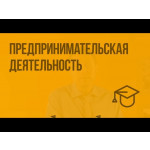 